           Карар					                         Постановление    « 12  » январь   2017 ú	             №  2/3                   « 12  » января 2017 г.О внесении изменений в Постановление Администрации сельского поселения Трунтаишевский сельсовет муниципального района Альшеевский район Республики Башкортостан от 20 декабря 2013 года № 35 «Об утверждении Порядка расходования  иных межбюджетных трансфертов  сельским поселением  Трунтаишевский сельсовет муниципального района Альшеевский район Республики Башкортостан для мероприятий по благоустройству территорий населенных пунктов и осуществлению дорожной деятельности в границах сельского поселения»    В целях обеспечения пожарной безопасности на территории сельского поселения Трунтаишевский сельсовет муниципального района Альшеевский район, в соответствии с Постановлением Правительства Республики Башкортостан от 31 мая 2016 г. № 204 и в целях оказания финансовой помощи сельскому поселению муниципального района Альшеевский район Республики Башкортостан  ПОСТАНОВЛЯЮ:1. Внести изменения в Постановление Администрации сельского поселения Трунтаишевский сельсовет муниципального района Альшеевский район Республики Башкортостан от 20 декабря 2013 года № 35 «Об утверждении Порядка расходования иных межбюджетных трансфертов  для мероприятий по благоустройству территорий населенных пунктов и осуществлению дорожной деятельности в границах сельских поселений» (с последующими изменениями).      1) в наименовании и тексте постановления после слов «по благоустройству территорий населенных пунктов» дополнить словами «коммунальному хозяйству, обеспечению мер пожарной безопасности».      2) в наименовании и тексте Порядка расходования иных межбюджетных трансфертов Администрации сельского поселения Трунтаишевский сельсовет муниципального района Альшеевский район Республики Башкортостан для мероприятий по благоустройству территорий населенных пунктов и осуществлению дорожной деятельности в границах сельских поселений», утвержденных указанным Постановлением, после слов «по благоустройству территорий населенных пунктов» дополнить словами «коммунальному хозяйству, обеспечению мер пожарной безопасности».       2. Утвердить «Порядок расходования иных межбюджетных трансфертов Администрации сельского  поселения Трунтаишевский сельсовет муниципального района Альшеевский район Республики Башкортостан для мероприятий по благоустройству территорий населенных пунктов, коммунальному хозяйству, обеспечению мер пожарной безопасности и осуществлению дорожной деятельности в границах сельских поселений» в новой редакции (приложение № 1)       3.  Контроль за исполнением  данного Постановления оставляю за собой.Глава сельского поселения                                  Х.А.ЛутфурахмановПриложение № 1к постановлению главы Администрации сельского поселения Трунтаишевский сельсовет муниципального района Альшеевский район Республики Башкортостан от 12 января    2017 г. №  2/3 ПОРЯДОКРАСХОДОВАНИЯ  ИНЫХ МЕЖБЮДЖЕТНЫХ ТРАНСФЕРТОВ АДМИНИСТРАЦИИ СЕЛЬСКОГО  ПОСЕЛЕНИЯ  ТРУНТАИШЕВСКИЙ  СЕЛЬСОВЕТ МУНИЦИПАЛЬНОГО РАЙОНА АЛЬШЕЕВСКИЙ РАЙОН  РЕСПУБЛИКИ БАШКОРТОСТАН ДЛЯ МЕРОПРИЯТИЙ ПО БЛАГОУСТРОЙСТВУ ТЕРРИТОРИЙ НАСЕЛЕННЫХ ПУНКТОВ, КОММУНАЛЬНОМУ ХОЗЯЙСТВУ, ОБЕСПЕЧЕНИЮ МЕР ПОЖАРНОЙ БЕЗОПАСНОСТИ И ОСУЩЕСТВЛЕНИЮ ДОРОЖНОЙ ДЕЯТЕЛЬНОСТИ В ГРАНИЦАХ СЕЛЬСКОГО ПОСЕЛЕНИЯ1. Настоящий Порядок устанавливает механизм расходования иных межбюджетных трансфертов, выделяемых из бюджета МР Альшеевский район Республики Башкортостан администрации сельского поселения Трунтаишевский сельсовет муниципального района Республики Башкортостан,  для  мероприятий по благоустройству территорий населенных пунктов, коммунальному хозяйству, обеспечению мер пожарной безопасности и осуществлению дорожной деятельности в границах сельского поселения.2. Целью расходования иных межбюджетных трансфертов является  проведение мероприятий по благоустройству территорий населенных пунктов, коммунальному хозяйству, обеспечение мер пожарной безопасности и осуществление дорожной деятельности в границах сельского поселения Трунтаишевский сельсовет  муниципального района Альшеевский район Республики Башкортостан.3. Распорядителем иных межбюджетных трансфертов является Администрация сельского поселения Трунтаишевский сельсовет  МР Альшеевский район Республики Башкортостан (далее – сельское поселение).4. Размер иных межбюджетных трансфертов, предоставляемых администрации сельского поселения Трунтаишевский сельсовет муниципального района Альшеевский район Республики Башкортостан, определяется ежегодно, согласно распоряжения Правительства Республики Башкортостан.5. Иные межбюджетные трансферты предоставляются бюджету сельского поселения Трунтаишевский сельсовет муниципального района Альшеевский район Республики Башкортостан в соответствии со сводной бюджетной росписью бюджета МР Альшеевский район Республики Башкортостан в пределах лимитов бюджетных обязательств и предельных объемов финансирования, утвержденных в установленном порядке на указанные цели.6. Иные межбюджетные трансферты перечисляются в установленном порядке на основании соглашений о предоставлении иных межбюджетных трансфертов (далее - соглашения), которые заключаются между Администрацией района и администрацией сельского поселения Трунтаишевский сельсовет муниципального района Альшеевский район Республики Башкортостан.7. Органы местного самоуправления несут ответственность за нецелевое использование иных межбюджетных трансфертов согласно законодательству.8. Иные межбюджетные трансферты носят целевой характер и не могут быть использованы на иные цели.9. Остаток не использованных в текущем финансовом году иных межбюджетных трансфертов, потребность в которых сохраняется, в соответствии с решением Министерства подлежит использованию в очередном финансовом году на те же цели в установленном порядке.Неиспользованный остаток иных межбюджетных трансфертов при отсутствии потребности в нем подлежит возврату в доход бюджета Республики Башкортостан в порядке, утвержденном Министерством финансов Республики Башкортостан.10. Контроль за исполнением настоящего Порядка осуществляет Администрация района.БАШҠОРТОСТАН  РЕСПУБЛИКАҺЫӘЛШӘЙ РАЙОНЫМУНИЦИПАЛЬ РАЙОНЫНЫҢТОРОНТАЙЫШ АУЫЛ СОВЕТЫАУЫЛ БИЛӘМӘҺЕХАКИМИӘТЕ(БАШҠОРТОСТАН РЕСПУБЛИКАҺЫӘЛШӘЙ РАЙОНЫТОРОНТАЙЫШ  АУЫЛ СОВЕТЫ)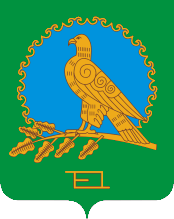               АДМИНИСТРАЦИЯСЕЛЬСКОГО ПОСЕЛЕНИЯТРУНТАИШЕВСКИЙ СЕЛЬСОВЕТМУНИЦИПАЛЬНОГО РАЙОНААЛЬШЕЕВСКИЙ РАЙОНРЕСПУБЛИКИ БАШКОРТОСТАН(ТРУНТАИШЕВСКИЙ СЕЛЬСОВЕТАЛЬШЕЕВСКОГО  РАЙОНАРЕСПУБЛИКИ БАШКОРТОСТАН)